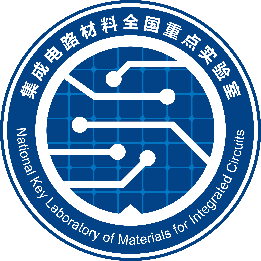 集成电路材料全国重点实验室开放课题申请书课题名称：                             课题编号：NKL202 -0 课题负责人：                            承担单位：                              课题执行时间：202 年 月-202 年 月集成电路材料全国重点实验室开放课题申请书          课题名称课题名称申请经费额度申请经费额度       万元       万元研究期限研究期限研究期限年年年课题类型课题类型□ 大硅片及相关基础研究              □ SOI材料应用□ 异质集成衬底材料研发□ 晶圆级工艺与封装材料研发□ 集成电路材料前沿技术研究□ 大硅片及相关基础研究              □ SOI材料应用□ 异质集成衬底材料研发□ 晶圆级工艺与封装材料研发□ 集成电路材料前沿技术研究□ 大硅片及相关基础研究              □ SOI材料应用□ 异质集成衬底材料研发□ 晶圆级工艺与封装材料研发□ 集成电路材料前沿技术研究□ 大硅片及相关基础研究              □ SOI材料应用□ 异质集成衬底材料研发□ 晶圆级工艺与封装材料研发□ 集成电路材料前沿技术研究□ 大硅片及相关基础研究              □ SOI材料应用□ 异质集成衬底材料研发□ 晶圆级工艺与封装材料研发□ 集成电路材料前沿技术研究□ 大硅片及相关基础研究              □ SOI材料应用□ 异质集成衬底材料研发□ 晶圆级工艺与封装材料研发□ 集成电路材料前沿技术研究□ 大硅片及相关基础研究              □ SOI材料应用□ 异质集成衬底材料研发□ 晶圆级工艺与封装材料研发□ 集成电路材料前沿技术研究□ 大硅片及相关基础研究              □ SOI材料应用□ 异质集成衬底材料研发□ 晶圆级工艺与封装材料研发□ 集成电路材料前沿技术研究负责人姓名性别职称所学专业所学专业最后学位最后学位学位取得时间授予单位负责人负责人证件类型证件号码证件号码证件号码国别出生日期出生日期电子邮箱电子邮箱负责人负责人工作单位工作单位通信地址通信地址通信地址通信地址通信地址邮政编码手机负责人立项意义，研究内容,技术路线和年度计划：立项意义，研究内容,技术路线和年度计划：立项意义，研究内容,技术路线和年度计划：立项意义，研究内容,技术路线和年度计划：立项意义，研究内容,技术路线和年度计划：立项意义，研究内容,技术路线和年度计划：立项意义，研究内容,技术路线和年度计划：立项意义，研究内容,技术路线和年度计划：立项意义，研究内容,技术路线和年度计划：立项意义，研究内容,技术路线和年度计划：协同合作设想：协同合作设想：协同合作设想：协同合作设想：协同合作设想：协同合作设想：协同合作设想：协同合作设想：协同合作设想：协同合作设想：现有工作基础（着重描述课题负责人近五年与本课题有关的科研成果，包括但不限于第一/通讯作者学术论文、第一申请人专利、技术文档等）：现有工作基础（着重描述课题负责人近五年与本课题有关的科研成果，包括但不限于第一/通讯作者学术论文、第一申请人专利、技术文档等）：现有工作基础（着重描述课题负责人近五年与本课题有关的科研成果，包括但不限于第一/通讯作者学术论文、第一申请人专利、技术文档等）：现有工作基础（着重描述课题负责人近五年与本课题有关的科研成果，包括但不限于第一/通讯作者学术论文、第一申请人专利、技术文档等）：现有工作基础（着重描述课题负责人近五年与本课题有关的科研成果，包括但不限于第一/通讯作者学术论文、第一申请人专利、技术文档等）：现有工作基础（着重描述课题负责人近五年与本课题有关的科研成果，包括但不限于第一/通讯作者学术论文、第一申请人专利、技术文档等）：现有工作基础（着重描述课题负责人近五年与本课题有关的科研成果，包括但不限于第一/通讯作者学术论文、第一申请人专利、技术文档等）：现有工作基础（着重描述课题负责人近五年与本课题有关的科研成果，包括但不限于第一/通讯作者学术论文、第一申请人专利、技术文档等）：现有工作基础（着重描述课题负责人近五年与本课题有关的科研成果，包括但不限于第一/通讯作者学术论文、第一申请人专利、技术文档等）：现有工作基础（着重描述课题负责人近五年与本课题有关的科研成果，包括但不限于第一/通讯作者学术论文、第一申请人专利、技术文档等）：平台条件：平台条件：平台条件：平台条件：平台条件：平台条件：平台条件：平台条件：平台条件：平台条件：预期年度成果：预期年度成果：预期年度成果：预期年度成果：预期年度成果：预期年度成果：预期年度成果：预期年度成果：预期年度成果：预期年度成果：经费预算经费预算经费预算经费预算经费预算经费预算经费预算经费预算经费预算经费预算申请人所在单位意见：公章年      月      日申请人所在单位意见：公章年      月      日申请人所在单位意见：公章年      月      日申请人所在单位意见：公章年      月      日申请人所在单位意见：公章年      月      日申请人所在单位意见：公章年      月      日申请人所在单位意见：公章年      月      日申请人所在单位意见：公章年      月      日申请人所在单位意见：公章年      月      日申请人所在单位意见：公章年      月      日实验室学术委员会审核意见：年    月    日实验室学术委员会审核意见：年    月    日实验室学术委员会审核意见：年    月    日实验室学术委员会审核意见：年    月    日实验室学术委员会审核意见：年    月    日实验室学术委员会审核意见：年    月    日实验室学术委员会审核意见：年    月    日实验室学术委员会审核意见：年    月    日实验室学术委员会审核意见：年    月    日实验室学术委员会审核意见：年    月    日备注申请书一式两份盖章后寄回，电子申请书发到下面邮箱联系人：张真真地址：上海市长宁路865号8号楼802邮编：200050电话：021-62511070-8802手机：18621561270E-mail：zzzhang@mail.sim.ac.cn申请书一式两份盖章后寄回，电子申请书发到下面邮箱联系人：张真真地址：上海市长宁路865号8号楼802邮编：200050电话：021-62511070-8802手机：18621561270E-mail：zzzhang@mail.sim.ac.cn申请书一式两份盖章后寄回，电子申请书发到下面邮箱联系人：张真真地址：上海市长宁路865号8号楼802邮编：200050电话：021-62511070-8802手机：18621561270E-mail：zzzhang@mail.sim.ac.cn申请书一式两份盖章后寄回，电子申请书发到下面邮箱联系人：张真真地址：上海市长宁路865号8号楼802邮编：200050电话：021-62511070-8802手机：18621561270E-mail：zzzhang@mail.sim.ac.cn申请书一式两份盖章后寄回，电子申请书发到下面邮箱联系人：张真真地址：上海市长宁路865号8号楼802邮编：200050电话：021-62511070-8802手机：18621561270E-mail：zzzhang@mail.sim.ac.cn申请书一式两份盖章后寄回，电子申请书发到下面邮箱联系人：张真真地址：上海市长宁路865号8号楼802邮编：200050电话：021-62511070-8802手机：18621561270E-mail：zzzhang@mail.sim.ac.cn申请书一式两份盖章后寄回，电子申请书发到下面邮箱联系人：张真真地址：上海市长宁路865号8号楼802邮编：200050电话：021-62511070-8802手机：18621561270E-mail：zzzhang@mail.sim.ac.cn申请书一式两份盖章后寄回，电子申请书发到下面邮箱联系人：张真真地址：上海市长宁路865号8号楼802邮编：200050电话：021-62511070-8802手机：18621561270E-mail：zzzhang@mail.sim.ac.cn申请书一式两份盖章后寄回，电子申请书发到下面邮箱联系人：张真真地址：上海市长宁路865号8号楼802邮编：200050电话：021-62511070-8802手机：18621561270E-mail：zzzhang@mail.sim.ac.cn